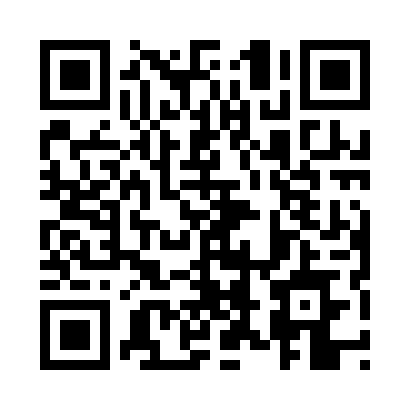 Prayer times for Vendada, PortugalWed 1 May 2024 - Fri 31 May 2024High Latitude Method: Angle Based RulePrayer Calculation Method: Muslim World LeagueAsar Calculation Method: HanafiPrayer times provided by https://www.salahtimes.comDateDayFajrSunriseDhuhrAsrMaghribIsha1Wed4:416:271:256:218:2510:042Thu4:406:251:256:228:2610:053Fri4:386:241:256:228:2710:074Sat4:366:231:256:238:2810:085Sun4:346:221:256:248:2910:106Mon4:336:211:256:248:3010:117Tue4:316:191:256:258:3110:138Wed4:296:181:256:258:3210:149Thu4:286:171:256:268:3310:1610Fri4:266:161:256:268:3410:1711Sat4:256:151:256:278:3510:1912Sun4:236:141:256:288:3610:2013Mon4:216:131:256:288:3710:2114Tue4:206:121:256:298:3810:2315Wed4:186:111:256:298:3910:2416Thu4:176:101:256:308:4010:2617Fri4:156:091:256:308:4110:2718Sat4:146:081:256:318:4210:2919Sun4:136:081:256:318:4310:3020Mon4:116:071:256:328:4410:3221Tue4:106:061:256:328:4510:3322Wed4:096:051:256:338:4610:3423Thu4:076:041:256:338:4610:3624Fri4:066:041:256:348:4710:3725Sat4:056:031:256:348:4810:3826Sun4:046:031:266:358:4910:4027Mon4:036:021:266:358:5010:4128Tue4:026:011:266:368:5110:4229Wed4:016:011:266:368:5110:4330Thu4:006:001:266:378:5210:4531Fri3:596:001:266:378:5310:46